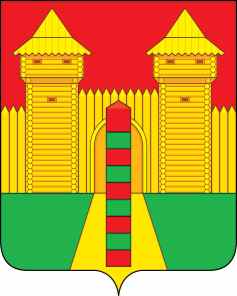 АДМИНИСТРАЦИЯ  МУНИЦИПАЛЬНОГО  ОБРАЗОВАНИЯ «ШУМЯЧСКИЙ   РАЙОН» СМОЛЕНСКОЙ  ОБЛАСТИПОСТАНОВЛЕНИЕот 19.12.2022г.  № 569          п. ШумячиАдминистрация муниципального образования «Шумячский район»                         Смоленской областиП О С Т А Н О В Л Я Е Т:1. Внести в муниципальную программу «Создание условий для эффективного управления муниципальным образованием «Шумячский район» Смоленской области», утвержденную постановлением Администрации муниципального образования «Шумячский район» Смоленской области от 14.11.2014 г. № 557 (в редакции постановлений Администрации муниципального образования «Шумячский район» Смоленской области от 22.05.2015г.  № 320, от 24.11.2015г. № 744, от 24.12.2015г. № 835, от 31.12.2015г. № 866, от 24.02.2016г. № 127, от 24.03.2016г. №254, от 11.05.2016г. №362, от 19.05.2016г. № 393, от 27.09.2016г. № 668, от 28.10.2016г. №742, от 22.11.2016г. №785, от 27.12.2016г. №837, от 16.02.2017г. №117, от 23.03.2017г. №248, от 18.05.2017г. №384, от 09.06.2017г. №440, от 18.07.2017г. №493, от 08.11.2017г. №695, от 27.11.2017г. №744, от 25.12.2017г. № 820, от 14.08.2018г. № 401, от 25.09.2018г. №456, от 27.09.2018г. №462, от 28.11.2018г. №567, от 25.12.2018г. № 622, от 14.03.2019г. №134, от 26.03.2019г. №161, от 29.10.2019г.№483, от 26.12.2019г №600, от 25.03.2020г. №165, от 03.06.2020г. №297, от 03.11.2020г. №536, от 09.12.2020г. №616, от 19.02.2021г №78, от 03.03.2021г. №91, от 26.05.2021г. № 203, от 20.10.2021г. № 465, от 10.12.2021г. № 563, от 23.12.2021г. №580, от 30.03.2022г. № 172 от 28.11.2022г. № 537) (далее-муниципальная программа) следующие изменения:	1. Комплекс процессных мероприятий «Создание и развитие инфраструктуры поддержки субъектов малого и среднего предпринимательства» изложить в новой редакции:	2. Паспорт комплекса процессных мероприятий «Создание и развитие инфраструктуры поддержки субъектов малого и среднего предпринимательства» изложить в новой редакции.ПАСПОРТкомплекса процессных мероприятий«Создание и развитие инфраструктуры поддержки субъектов малого и среднего предпринимательства и самозанятых граждан» 1. Общие положения2. Показатели реализации комплекса процессных мероприятий 3. Настоящее постановление вступает в силу со дня его подписания.Глава муниципального образования    «Шумячский район» Смоленской области                                        А.Н. ВасильевО внесении изменений в муниципальную программу «Создание условий для эффективного управления муниципальным образованием «Шумячский район» Смоленской области» Комплекс процессных мероприятий«Создание и развитие инфраструктуры поддержки субъектов малого и среднего предпринимательства и самозанятых граждан»Комплекс процессных мероприятий«Создание и развитие инфраструктуры поддержки субъектов малого и среднего предпринимательства и самозанятых граждан»Комплекс процессных мероприятий«Создание и развитие инфраструктуры поддержки субъектов малого и среднего предпринимательства и самозанятых граждан»Ответственный за выполнение комплекса мероприятийАдминистрация муниципального образования «Шумячский район» Смоленской областиАдминистрация муниципального образования «Шумячский район» Смоленской областиЗадача 1. Информационная и консультационная поддержка субъектов малого и среднего предпринимательства и самозанятых гражданОсвещение в средствах массовой информации деятельности субъектов малого и среднего предпринимательства и самозанятых граждан по актуальным вопросам поддержки и развития малого и среднего предпринимательства самозанятых граждан; консультация, направленная на повышение эффективности деятельности и конкурентноспособности субъектов малого и среднего предпринимательства и самозанятых гражданПроведение информационных семинаров, «круглых столов» с субъектами малого и среднего предпринимательства и самозанятами гражданами, представителями органов государственной власти и местного самоуправленияЗадача 2. Оказание содействия субъектам малого и среднего предпринимательства, самозанятым гражданам в продвижении производимых ими товаров (работ, услуг) на рынки путем участия в выставочно-ярмарочной деятельности, путем создания положительного имиджа предпринимательства в сфере производстваОрганизация участия субъектов малого и среднего предпринимательства, самозанятых граждан в выставках-ярмарках с целью демонстрации продукции и других достижений между субъектами малого и среднего предпринимательства и самозанятами гражданамиДоля участников в выставочно-ярмарочной деятельности субъектов малого и среднего предпринимательства и самозанятых граждан с целью продвижения их товаров, работ, услуг на рынках внутри и за пределами Шумячского районаОтветственный за выполнение комплекса мероприятий Администрация муниципального образования «Шумячский район» Смоленской областиСвязь с муниципальной программой Муниципальная программа «Создание условий для эффективного управления муниципальным образованием «Шумячский район» Смоленской области»Наименование показателя реализации, единица измеренияБазовое значение показателя реализации (к очередному финансовому году)Планируемое значение показателя реализации на очередной финансовый год и плановый периодПланируемое значение показателя реализации на очередной финансовый год и плановый периодПланируемое значение показателя реализации на очередной финансовый год и плановый периодНаименование показателя реализации, единица измеренияБазовое значение показателя реализации (к очередному финансовому году)очередной финансовый год1-й год планового периода2-й год планового периода123451.Создание и (или) развитие инфраструктуры поддержки субъектов малого и среднего предпринимательства на территории муниципального образования «Шумячский район» Смоленской области, оказывающей информационную поддержку субъектам малого и среднего предпринимательства (ус.ед.)165167168169